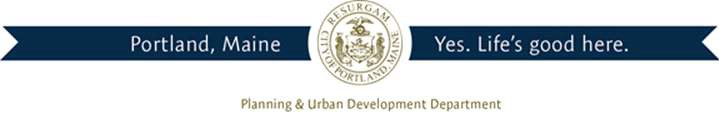 Director of Planning and Urban DevelopmentJeff LevineMarch 20, 2015MCKENNEY ELEANOR KATHLEEN15 CHRISTY RD PORTLAND, ME 04103Inspection Services, DirectorTammy M. MunsonCBL: 379 F011001Located at: 15 CHRISTY RDCertified Mail 7010 1870 0002 8136 6981Dear Ms. McKenney,An evaluation of the above-referenced property on 03/20/2015 revealed that the premises fail to comply with Section 22.03 of the Garbage, Waste and Junk Ordinance of the City of Portland.Our inspection revealed that there are three unregistered vehicles on site. The vehicles will need to be registered or removed within 30 days.This is a Notice of Violation pursuant to Section 22.03 of the Code. All referenced violations shall be corrected within 30 days of the date of this notice. A re-inspection will occur on 4/21/2015, at which time compliance will be required. Failure to comply will result in this office referring the matter to the City of Portland Corporation Counsel for legal action and possible civil penalties, as provided for in Section 1-15 of the Code and in Title 30-A M.R.S.A. Section 4452. This is an appealable decision pursuant to Section 12.80 of the Municipal Code.Please feel free to contact me if you wish to discuss this matter, or if you have any questions. Sincerely,Chuck FagoneCode Enforcement Officer(207) 874-8789